Messdaten    6BQ7A / 6BZ7 / 6BS8 / ECC180              	#152Messdaten können auf      http://dbl.musicweb.ch/tubedata	heruntergeladen  werden.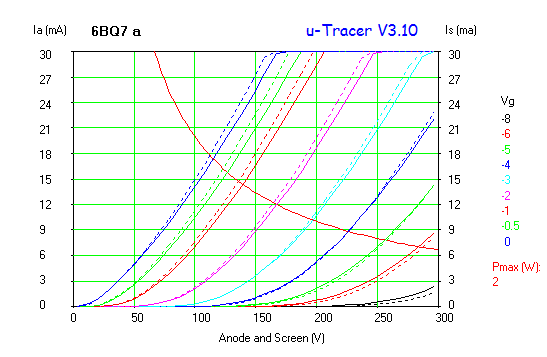 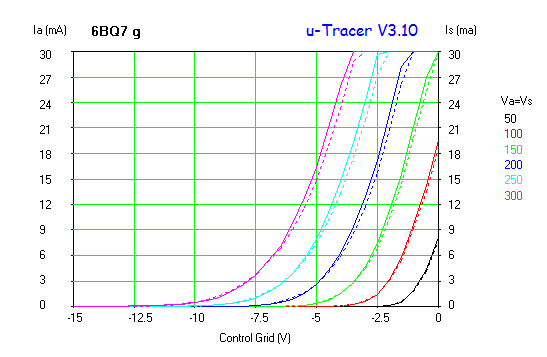 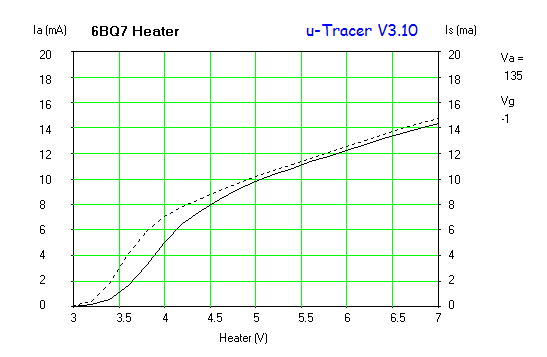 